PENGARUH FAKTOR DEMOGRAFI, PELATIHAN DAN PEMAHAMAN AKUNTANSI TERHADAP KINERJA PEMERINTAHAN NAGARI DI KABUPATEN AGAMSKRIPSI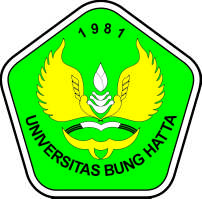  OLEH :HASRILLIA NELVIANTI1210011311233Untuk Memenuhi Sebagian PersyaratanMencapai Gelar Sarjana EkonomiJurusan AkuntansiPROGRAM STUDI AKUNTANSI FAKULTAS EKONOMI UNIVERSITAS BUNG HATTAPADANG2018